Tisk formuláře: nastavení úzké okraje!Potvrzení příslušného stavebního úřadu: obnova kulturní památky je zajištěna (probíhá) v souladu se zák. č. 183/2006 Sb., zákon č. 283/2021 Sb. K uvedeným pracím bylo vydáno: stavební povolení, sdělení k ohlášení stavebních prací, popř. nařízení udržovacích nebo zabezpečovacích prací 3)………………………………………………………………………………………………………..…………………………...…………………………………………………………………………………………………………..………………………...                                                                                                Dne ……………2024……………………………………………                                                                                                                                                    podpis vedoucího úřadu, razítko         Doporučení (textem) místní pracovní skupiny pro regeneraci    Uveďte, zda obnovu doporučujete, či nikoliv včetně stručného zdůvodnění.                                                                                                 Dne ……………2024………………………………..…………..                                                                                                                                                        podpis pověřeného zástupceVyjádření územního odborného pracoviště Národního památkového ústavu o významu a naléhavosti obnovy kulturní památky.  ……………………………………………………………………………………………………………………..…..………….…………………………………………………………………………………………………………………..………..……….Odborný dohled provádí referent (jméno): .…………………………………tel.:   ……………….……………………..….…………………………………………                                Dne …………….2024………………….…………………….…..            podpis odborného referenta 		                                                                podpis ředitele ú. o. p., razítko Potvrzení úřadu obce s rozšířenou působností (obnova kulturní památky), popř. Magistrátu hl. m. Prahy, krajského úřadu (obnova národní kulturní památky). Obnova je zajištěna v souladu s ust. § 14 zák. č. 20/1987 Sb. Finanční podpora z Programu je žádoucí.                                                                Dne .……….…2024………………………………                                                                                                                        podpis vedoucího pracovníka, razítkoProhlášení vlastníka kulturní památky Prohlašuji, že údaje v tomto souhrnném přehledu a doložených dokladech jsem uvedl pravdivě a že jsem žádné skutečnosti významné pro jeho posouzení úmyslně nezamlčel.  Veškeré změny všech uvedených identifikačních údajů oznámím neprodleně písemně poskytovateli příspěvku, nejpozději do 14 dnů od změny těchto údajů. Prohlašuji, že na majetek není vyhlášen konkurz, nebylo zahájeno konkurzní nebo vyrovnací řízení, případně exekuce.  Prohlašuji, že nemám v době podpisu tohoto prohlášení u místně příslušného finančního úřadu, okresní správy sociálního zabezpečení a zdravotních pojišťoven žádné nesplacené závazky po lhůtě splatnosti.  Provádění obnovy kulturní památky budu průběžně konzultovat s pracovníky věcně a místně příslušného obecního úřadu obce s rozšířenou působností (v případě NKP s příslušným krajským úřadem) v součinnosti se specialisty z Národního památkového ústavu a budu dbát jejich rad s cílem zajistit co nejvyšší úroveň prací z hledisek státní památkové péče. Prohlašuji, že proti mně (nám) není nebo nebylo v posledních dvou letech vedeno správní či trestní řízení ve věci porušení zákona číslo 20/1987 Sb., o státní památkové péči, ani jsem nebyl (jsme nebyli) v posledních dvou letech pro porušení uvedeného zákona pravomocně odsouzen (odsouzeni). Souhlasím s tím, aby tento souhrnný přehled – bude-li přijat a akce obnovy kulturní památky bude zařazena do Programu regenerace městských památkových rezervací a městských památkových zón na letošní rok – byl počínaje dnem od data zařazení akce do Programu kvalifikován tím, kdo finanční příspěvek v Programu poskytuje, jako moje žádost o poskytnutí příspěvku podle § 16 zák. č. 20/1987 Sb., o státní památkové péči, ve znění pozdějších předpisů. Souhlasím se zveřejněním údajů týkajících se obnovy kulturní památky v rámci Programu regenerace městských památkových rezervací a městských památkových zón.    ……………………………………………..                                Dne ……………2024…………………………………………	                 jméno příjmení (tiskacím písmem)                                          podpis vlastníka kulturní památky, příp. razítkoDne………....……2024                                                               Dne ……….…....…2024                               ………………….......………………..                                                …………………....……………......…                              podpis vlastníka, příp. razítko                                                          podpis starosty (primátora), razítko                              jméno  příjmení (tiskacím písmem):		                      jméno  příjmení (tiskacím písmem):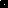 